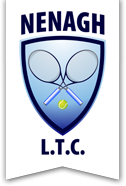 Code of Conduct/Fair PlayJunior Players & Parents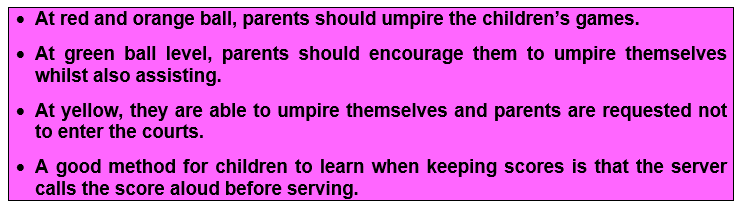 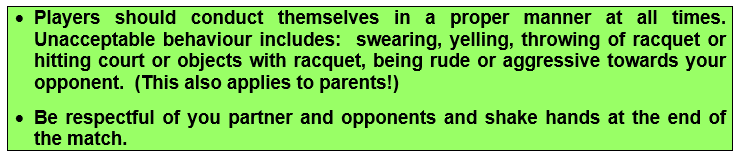 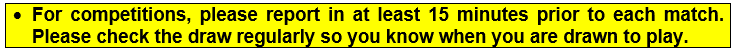 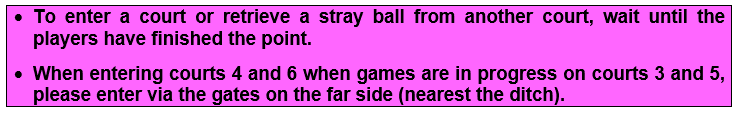 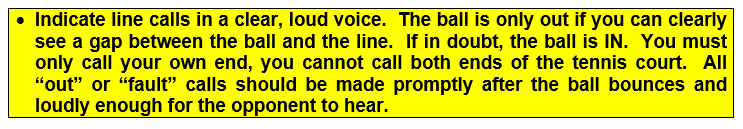 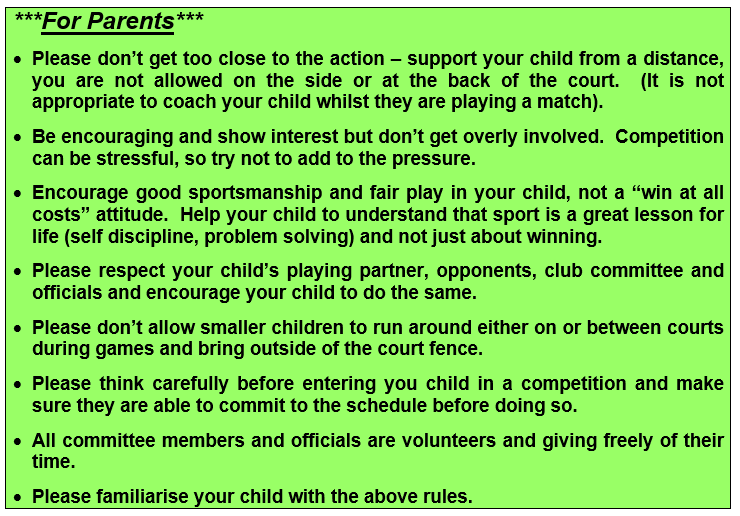 Ball ColourAgeBlueU6RedU8OrangeU9GreenU10YellowOver 11